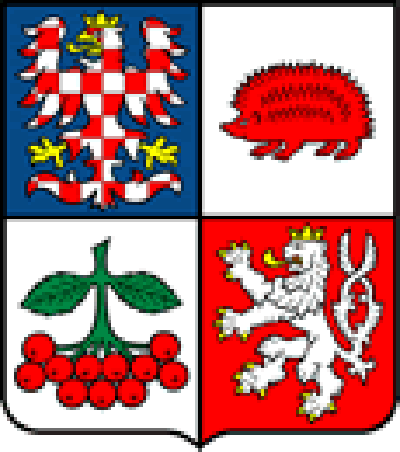 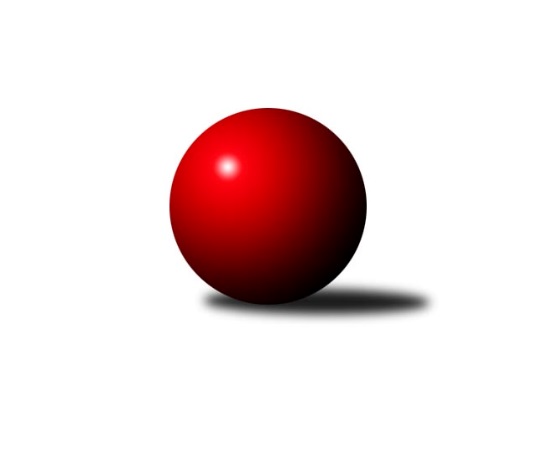 Č.11Ročník 2019/2020	6.12.2019Nejlepšího výkonu v tomto kole: 1702 dosáhlo družstvo: TJ Spartak Pelhřimov CKrajská soutěž Vysočiny A 2019/2020Výsledky 11. kolaSouhrnný přehled výsledků:KK Slavoj Žirovnice C	- TJ Slovan Kamenice nad Lipou C	5:1	1651:1563	6.0:2.0	29.11.TJ Spartak Pelhřimov C	- TJ Sokol Cetoraz B	5:1	1702:1556	6.0:2.0	30.11.TJ Sokol Cetoraz B	- TJ Spartak Pelhřimov E	3:3	1588:1566	4.0:4.0	6.12.Tabulka družstev:	1.	KK Slavoj Žirovnice C	9	8	0	1	40.0 : 14.0 	45.0 : 27.0 	 1644	16	2.	TJ Spartak Pelhřimov C	7	6	0	1	32.5 : 9.5 	37.5 : 18.5 	 1649	12	3.	TJ Slovan Kamenice nad Lipou C	8	4	0	4	23.5 : 24.5 	30.5 : 33.5 	 1548	8	4.	TJ Slovan Kamenice nad Lipou D	7	2	0	5	16.0 : 26.0 	25.0 : 31.0 	 1545	4	5.	TJ Sokol Cetoraz B	7	1	1	5	13.0 : 29.0 	22.5 : 33.5 	 1542	3	6.	TJ Spartak Pelhřimov E	8	1	1	6	13.0 : 35.0 	23.5 : 40.5 	 1547	3Podrobné výsledky kola:	 KK Slavoj Žirovnice C	1651	5:1	1563	TJ Slovan Kamenice nad Lipou C	Alena Izsofová	 	 200 	 205 		405 	 1:1 	 397 	 	182 	 215		Pavel Vodička	Otakar Rataj	 	 223 	 231 		454 	 2:0 	 395 	 	202 	 193		Petra Schoberová	Stanislav Šafránek	 	 196 	 217 		413 	 2:0 	 380 	 	195 	 185		David Schober st.	František Housa	 	 181 	 198 		379 	 1:1 	 391 	 	198 	 193		Michal Chválarozhodčí: Petr KejvalNejlepší výkon utkání: 454 - Otakar Rataj	 TJ Spartak Pelhřimov C	1702	5:1	1556	TJ Sokol Cetoraz B	Zdeňka Vytisková	 	 214 	 205 		419 	 2:0 	 384 	 	192 	 192		Martin Zich	Josefína Vytisková	 	 239 	 185 		424 	 1:1 	 389 	 	193 	 196		Pavel Míka	Ondřej Kohout	 	 227 	 215 		442 	 2:0 	 362 	 	182 	 180		Václav Brávek	Stanislav Kropáček	 	 201 	 216 		417 	 1:1 	 421 	 	221 	 200		Jan Pošustarozhodčí: FridrichovskýNejlepší výkon utkání: 442 - Ondřej Kohout	 TJ Sokol Cetoraz B	1588	3:3	1566	TJ Spartak Pelhřimov E	Martin Zich	 	 192 	 216 		408 	 1:1 	 419 	 	190 	 229		Jiří Rozkošný	Jan Novotný	 	 206 	 187 		393 	 0:2 	 415 	 	211 	 204		Pavel Vazač	Luboš Novotný	 	 193 	 193 		386 	 1:1 	 391 	 	177 	 214		Jiří Poduška	Václav Brávek	 	 197 	 204 		401 	 2:0 	 341 	 	183 	 158		Pavel Ryslrozhodčí: Novotný JanNejlepší výkon utkání: 419 - Jiří RozkošnýPořadí jednotlivců:	jméno hráče	družstvo	celkem	plné	dorážka	chyby	poměr kuž.	Maximum	1.	Otakar Rataj 	KK Slavoj Žirovnice C	434.64	306.9	127.8	8.2	3/3	(460)	2.	Stanislav Kropáček 	TJ Spartak Pelhřimov C	428.33	292.6	135.8	6.4	3/3	(454)	3.	Stanislav Šafránek 	KK Slavoj Žirovnice C	422.31	293.1	129.2	6.1	3/3	(447)	4.	Zdeňka Vytisková 	TJ Spartak Pelhřimov C	420.24	295.5	124.8	7.4	3/3	(469)	5.	Milan Kalivoda 	-- volný los --	418.11	287.4	130.7	5.4	3/3	(449)	6.	Ondřej Votápek 	TJ Slovan Kamenice nad Lipou D	417.11	287.8	129.3	7.2	3/3	(455)	7.	Ludmila Landkamerová 	-- volný los --	408.50	295.3	113.2	6.6	3/3	(421)	8.	Alena Izsofová 	KK Slavoj Žirovnice C	407.67	283.1	124.6	9.1	3/3	(434)	9.	Igor Vrubel 	TJ Spartak Pelhřimov C	406.06	282.9	123.1	7.8	3/3	(427)	10.	Jan Pošusta 	TJ Sokol Cetoraz B	403.33	290.3	113.0	11.3	3/4	(440)	11.	Pavel Vazač 	TJ Spartak Pelhřimov E	403.13	283.8	119.4	10.4	4/4	(451)	12.	Vítězslav Kovář 	-- volný los --	402.28	280.2	122.1	8.4	3/3	(464)	13.	Luboš Novotný 	TJ Sokol Cetoraz B	400.92	274.3	126.7	8.8	4/4	(425)	14.	František Housa 	KK Slavoj Žirovnice C	400.58	294.3	106.3	11.4	3/3	(428)	15.	Jiří Rychtařík 	TJ Slovan Kamenice nad Lipou D	399.33	279.4	119.9	8.6	3/3	(453)	16.	Martin Zich 	TJ Sokol Cetoraz B	394.38	287.3	107.1	11.1	4/4	(420)	17.	Jaroslav Vácha 	-- volný los --	392.67	286.2	106.5	12.5	2/3	(423)	18.	Petr Kejval 	KK Slavoj Žirovnice C	391.58	274.2	117.4	8.1	3/3	(417)	19.	Josefína Vytisková 	TJ Spartak Pelhřimov C	390.67	275.3	115.3	9.5	3/3	(458)	20.	Kateřina Kucírková 	TJ Spartak Pelhřimov E	390.50	268.4	122.1	11.0	3/4	(418)	21.	Michal Chvála 	TJ Slovan Kamenice nad Lipou C	390.00	275.9	114.1	12.9	4/4	(449)	22.	David Schober  st.	TJ Slovan Kamenice nad Lipou C	388.40	278.0	110.4	11.8	4/4	(431)	23.	Petra Schoberová 	TJ Slovan Kamenice nad Lipou C	386.10	277.0	109.1	9.0	4/4	(402)	24.	Pavel Vodička 	TJ Slovan Kamenice nad Lipou C	382.88	275.1	107.8	14.0	4/4	(424)	25.	David Fára 	TJ Slovan Kamenice nad Lipou D	382.67	273.6	109.1	13.7	3/3	(416)	26.	Pavel Vaníček 	TJ Slovan Kamenice nad Lipou D	381.75	278.3	103.5	13.5	2/3	(414)	27.	Pavel Rysl 	TJ Spartak Pelhřimov E	373.33	273.0	100.3	11.7	3/4	(430)	28.	Jiří Poduška 	TJ Spartak Pelhřimov E	368.85	264.0	104.9	11.7	4/4	(448)	29.	Jan Novotný 	TJ Sokol Cetoraz B	368.00	258.8	109.2	10.9	3/4	(393)	30.	Václav Brávek 	TJ Sokol Cetoraz B	366.54	271.0	95.5	13.7	4/4	(401)	31.	Jiří Buzek 	TJ Slovan Kamenice nad Lipou D	348.78	254.4	94.3	15.8	3/3	(376)		Ondřej Kohout 	TJ Spartak Pelhřimov C	442.00	311.0	131.0	7.0	1/3	(442)		David Schober  ml.	TJ Slovan Kamenice nad Lipou C	433.29	293.0	140.3	6.5	2/4	(461)		Jiří Rozkošný 	TJ Spartak Pelhřimov E	421.00	285.5	135.5	5.5	2/4	(423)		Irena Machyánová 	TJ Spartak Pelhřimov E	389.50	279.0	110.5	11.5	1/4	(394)		Filip Tejrovský 	TJ Sokol Cetoraz B	385.00	270.0	115.0	7.0	1/4	(385)		Pavel Míka 	TJ Sokol Cetoraz B	383.50	269.0	114.5	12.5	2/4	(389)		Jan Vintr 	-- volný los --	379.50	270.5	109.0	10.0	1/3	(415)		Jitka Mrázková 	TJ Slovan Kamenice nad Lipou D	378.00	276.0	102.0	13.0	1/3	(378)		Aleš Pokorný 	TJ Spartak Pelhřimov E	375.00	278.0	97.0	16.0	1/4	(375)		Aleš Schober 	TJ Slovan Kamenice nad Lipou C	357.92	267.0	90.9	13.0	2/4	(392)		Andrea Dvořáková 	TJ Spartak Pelhřimov E	352.67	257.3	95.3	14.3	1/4	(386)		Iva Holasová 	TJ Slovan Kamenice nad Lipou D	348.00	259.0	89.0	21.0	1/3	(360)Sportovně technické informace:Starty náhradníků:registrační číslo	jméno a příjmení 	datum startu 	družstvo	číslo startu
Hráči dopsaní na soupisku:registrační číslo	jméno a příjmení 	datum startu 	družstvo	Program dalšího kola:9.1.2020	čt	18:00	TJ Sokol Cetoraz B - TJ Slovan Kamenice nad Lipou D				-- volný los -- - TJ Spartak Pelhřimov E	10.1.2020	pá	17:00	TJ Slovan Kamenice nad Lipou C - TJ Spartak Pelhřimov C				-- volný los -- - KK Slavoj Žirovnice C	Nejlepší šestka kola - absolutněNejlepší šestka kola - absolutněNejlepší šestka kola - absolutněNejlepší šestka kola - absolutněNejlepší šestka kola - dle průměru kuželenNejlepší šestka kola - dle průměru kuželenNejlepší šestka kola - dle průměru kuželenNejlepší šestka kola - dle průměru kuželenNejlepší šestka kola - dle průměru kuželenPočetJménoNázev týmuVýkonPočetJménoNázev týmuPrůměr (%)Výkon6xOtakar RatajŽirovnice C4546xOtakar RatajŽirovnice C115.194541xOndřej KohoutPelhřimov C4421xOndřej KohoutPelhřimov C109.584426xMilan Kalivoda---4366xMilan Kalivoda---107.134363xOndřej VotápekKamenice D4282xOndřej VotápekKamenice D105.164283xJosefína VytiskováPelhřimov C4243xJosefína VytiskováPelhřimov C105.124242xLudmila Landkamerová---4215xStanislav ŠafránekŽirovnice C104.79413